1.pielikumsCēsu novada festivālu un sabiedriski nozīmīgu kultūras projektu konkursa nolikumam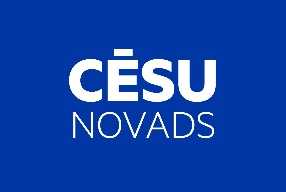 _____________________________________________Pieteikuma iesniegšanas datums un reģistrācijas Nr.               (aizpilda Pārvaldes darbinieks)Pieteikuma anketaCēsu novada festivālu un sabiedriski nozīmīgu kultūras projektu konkursamProjekta aprakstsProjekta īss kopsavilkums (ne vairāk kā 500 rakstu zīmes)2. Atbilstība programmas „Cēsis – Latvijas kultūras galvaspilsēta 2025“pamatvirzieniem (atbilstošo pasvītrot):1.	Demokrātija2.	Vide3.	Mācīšanās4.	Atjaunošanās5.	Tuvais kosmoss - ģēniji3. Vai projekts iekļauts vai plānots iekļaut “Cēsis – Latvijas Kultūras galvaspilsēta 2025” programmā:Jā	⃝		Nē	⃝Projekta ilgtermiņa un īstermiņa mērķi, uzdevumi.Projekta pasākumu programma (plānotās norises, dalībnieki, norises vietas, laika plāns, programma).6. Pasākuma apmeklētāji:  Plānotais apmeklētāju skaits __________, mērķauditorija: ārvalstu tūristi     ⃝, Latvijas iedzīvotāji      ⃝, Vidzemes reģiona iedzīvotāji     ⃝  , Cēsu nov. iedzīvotāji     ⃝,mērķauditorijas īss raksturojums un īss metodikas apraksts apmeklētāju skaita noteikšanai (līdz 200 rakstu zīmēm): 7. Plānotās projekta publicitātes aktivitātes mērķauditorijas sasniegšanai (īss apraksts, publicitātes aktivitāšu mērogs: starptautisks, nacionāls, reģionāls, vietēja mēroga; plānotie mēdiji un laika plāns).8.Pasākumos plānotā biļešu politika (bezmaksas pasākumi, ieejas biļetes: biļešu cenas, atlaižu politika dažādām sabiedrības grupām - skolēni, pensionāri, daudzbērnu ģimenes utt.)9. Projekta ietekme uz vidi (pasākumā plānotās aktivitātes, lai nodrošinātu vides ilgtspējību un samazinātu negatīvo ietekmi uz vidi) :Pasākumā plānotas aktivitātes, lai samazinātu radīto atkritumu daudzumu     ⃝Pasākums paredz videi draudzīgu iepakojumu izmantošanu, otrreizēju pārstrādi/izmantošanu, piemēram trauku depozīta sistēma 	⃝	Pasākums paredz atkritumu šķirošanu	⃝Pasākums paredz elektroenerģijas izmantošanas efektivitāti 	⃝Pasākums paredz transporta ietekmes mazināšanu     	⃝Pasākums paredz brīvprātīgo resursu izmantošanu     	⃝Citas aktivitātes ___________________________________ 	⃝Citas aktivitātes ___________________________________ 	⃝Nav plānotas šādas aktivitātes	⃝10.Plānotie projekta rezultāti un sabiedriskie ieguvumi.11.Projekta attīstība un pēctecība Cēsu novadā (regularitāte, attīstības redzējums līdz 2030.gadam).12. Projekta sadarbības partneri.13.Projekta starptautiskā dimensija (līdz 200 rakstu zīmēm):14. Papildus informācija (īss skaidrojums par projekta norisi vai cita būtiska informācija, kas sniedz labāku priekšstatu par projekta ieceri)15.Īsa informācija par projekta iesniedzēju, līdzšinējā pieredze (lūdzu pielikumā pievienot projekta vadītāja CV)16. Lūdzu norādīt, ja pielikumā pievienojat papildus materiālus:1) __________________________________________________________________,2) __________________________________________________________________.Projekta nosaukumsProjekta norises vieta Cēsu novadāProjekta īstenošanas laiksno _____________ līdz ________________Pieprasītais līdzfinansējums          (ne mazāk kā 1000 EUR, ne vairāk kā 20 000 EUR) _______ EUR                                  _______ % no tāmes kopsummasProjekta pieteicējs  (vārds, uzvārds jeb organizācijas nosaukums)Reģistrācijas numursJuridiskā adreseFaktiskā adrese           (ja atšķiras)KontaktālrunisE-pasta adreseBanka un konta Nr.Projekta vadītājs     (vārds un uzvārds)Projekta vadītāja kontaktinformācijaMob.tel. _____________________ E-pasts: ______________________Atbildīgā amatpersonaAmats: __________________ Vārds, uzvārds: ______________________Atbildīgās amatpersonas paraksts________________________________      Datums: ______________